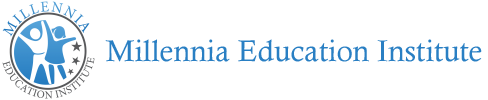 2020HEMODIAYSIS TECHNICIAN TRAINING PROGRAM INFORMATIONABOUT US:Millennia Education institution was established in 2001, our aim is to provide comprehensive training for Hemodialysis technicians. The training program for RN’s and CHT’s (Certificated Hemodialysis Technicians) include lecture and clinical training.MEI is a private institution approved to operate buy the California Bureau for Private Postsecondary Education. Approval to operate means the institution is compliant with the minimum standards contained in the California Private Postsecondary Education Act of 2009(as amended) and vision 7.5 of Title 5 of the California code of Regulations. For more information, please visit BPPE website at http://www.bppe.ca.gov/.COURSE OBJECTIVES:Correlates normal renal physiology with the pathophysiology of acute and chronic renal failure.Identify critical components of nursing care for the dialysis patient.Demonstrate knowledge of the relationship between clinical manifestations and underlying psychosocial or pathophysical status of the renal failure patient.Delivers a safe and efficient hemodialysis treatment to an acute and/or chronic renal failure patient.Demonstrate ability to teach patient self-care regardless of treatment modality utilizing the principles of adult education.Anger key questions relating to each of the major topics discussed during the course.Formulate individual patient care plan utilizing nursing diagnosis.Provides clinical training.2019 PROGRAM SCHEDULEFebruary 	18, 2020August 4, 2020Class room hours are Tuesday & Thursday 6pm to 9pm and Sunday 9am to 4pmClass dates and times maybe subject to change; the School will provide notice when there are any changes.Class calendar will be available upon registration.PROGRAM FEES$6,500.00 TUITION FEE (tuitions are includes: Syllabus, Lab materials, and Supplies, Registration, Textbook, Clinical training) Payment plan is also available upon request.		$3,000.00 deposit due on Registration		$3,500.00 remaining balance due at the time of the final lecture exam REFUND POLICY:  See the School Catalog and the school’s website: www.millenniaedu.orgREGISTRATION:Make an appointment for interview prior registrationComplete applicationComplete Enrollment ContractSubmit physician signed Physical Examination form, Hepatitis B lab report, TB skin test report or Chest X-rayPRE-REQUISITES:For RN’s/LVN’s: Current California license to practiceFor PCT’s: High School Diploma or CollegeMeet Health standards Requirement: Physical exam, Lab report for Hepatitis B, and TB test or Chest X-rayValid CPR certificateValid malpractice Insurance**We can provide CPR classes free with your registrationCLASS & LAB LOCATIONLectures and clinical Lab are held at Rosemead Dialysis Center located at 7403 Hellman Ave. Rosemead CA 91770CLINICAL TRAINING LOCATIONRosemead Dialysis CenterHacienda Dialysis CenterLong Beach Quest Dialysis Center*Required clinical hours must be completed and submitted and verified in order to receive certificate.3 failed exams will constitute a “Fail” No repeats allowed. HEALTH STANDARDS POLICY:Candidates must submit evidence of a PHYSICAL EXAMINATION completed by your physician: Evidence that you are in good health, have no contagious diseases, and no physical restrictions.All lab studies to be done prior to the program start date.CANADIATES WILL NOT BE ADMITTED TO THE PROGRAM IF THEIR RESULTS ARE AS FOLLOWS:A POSITIVE blood test for the HEPATITIES B SURFACE ANTIGEN TEST.A NEGATIVE blood test for the HEPATITIS B SURFACE ANTIBODY TEST.A POSITIVE TUBERCULIN (T.B.) TEST or CHEST X-RAY REPORT within the last six(6) months.CONTACT US:Visit our website: www.millenniaedu.orginfo@millenniaedu.org Direct line: 626-380-0218Address: 7403 Hellman Ave. Rosemead, CA 91770Please call for appointment TODAY! 626-380-0218